МУНИЦИПАЛЬНОЕ ОБРАЗОВАНИЕ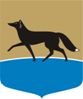 ГОРОДСКОЙ ОКРУГ ГОРОД СУРГУТДУМА ГОРОДА СУРГУТАРЕШЕНИЕПринято на заседании Думы 27 сентября 2018 года№ 320-VI ДГОб условиях приватизации муниципального имущества при реализации субъектами малого и среднего предпринимательства преимущественного права на приобретение арендуемого имущества (нежилые помещения, расположенные по адресу: г. Сургут, ул. Декабристов, д. 12, 12/1)В соответствии со статьёй 3 Федерального закона от 21.12.2001 
№ 178-ФЗ «О приватизации государственного и муниципального имущества», федеральными законами от 22.07.2008 № 159-ФЗ «Об особенностях отчуждения недвижимого имущества, находящегося в государственной или в муниципальной собственности и арендуемого субъектами малого и среднего предпринимательства, и о внесении изменений в отдельные законодательные акты Российской Федерации», от 24.07.2007 № 209-ФЗ «О развитии малого 
и среднего предпринимательства в Российской Федерации», рассмотрев документы, представленные Администрацией города по приватизации муниципального имущества при реализации субъектами малого и среднего предпринимательства преимущественного права на приобретение арендуемого имущества, Дума города РЕШИЛА:1.	Утвердить условия приватизации муниципального имущества согласно приложениям 1 – 4 к настоящему решению.2.	Администрации города осуществить приватизацию муниципального имущества в соответствии с действующим законодательством.3.	Настоящее решение вступает в силу с момента принятия.4.	Контроль за выполнением настоящего решения возложить 
на Председателя Думы города, председателя постоянного комитета Думы города по бюджету, налогам, финансам и имуществу Красноярову Н.А.Председатель Думы города						  Н.А. Красноярова«28» сентября 2018 г.Приложение 1к решению Думы городаот 28.09.2018 № 320-VI ДГУсловия приватизации муниципального имуществаПриложение 2к решению Думы городаот 28.09.2018 № 320-VI ДГУсловия приватизации муниципального имуществаПриложение 3к решению Думы городаот 28.09.2018 № 320-VI ДГУсловия приватизации муниципального имуществаПриложение 4к решению Думы городаот 28.09.2018 № 320-VI ДГУсловия приватизации муниципального имущества1. Наименование имущества, назначение имуществаНежилое помещение, назначение: нежилое помещение2. Адрес (местоположение)Ханты-Мансийский автономный округ – Югра, г. Сургут, ул. Декабристов, д. 123. Краткая характеристика имуществаЭтаж 1, литера А, номер на поэтажном плане 2, фундамент железобетонный, свайный, стены – железобетонные панели, перегородки – железобетонные панели, перекрытия – железобетонные плиты, полы дощатые, окна двойные створные, двери простые, внутренняя отделка – обои, покраска, побелка, наружная отделка – мраморная крошка, отопление центральное, водопровод центральный, канализация центральная, горячее водоснабжение центральное, скрытая электропроводка, приточно-вытяжная вентиляция, крыльца, лестницы бетонные, год постройки – 1990, процент износа – 10 %4. Общая площадь23,3 кв. метра5. Кадастровый (или условный) номер86:10:0101020:18116. Сведения о зарегистрированных правах:1) запись государственной регистрации права собственности№ 86:10:0101020:1811-86/003/2017-1 
от 10.05.20172) ограничение прав (обременение)Аренда, № 86:10:0101020:1811-86/003/2018-8 от 16.01.2018 (по 29.12.2021) 7. Сведения об учёте в реестре муниципального имущества (реестровый номер)0925773/2-68. Наименование арендатораОбщество с ограниченной ответственностью «Управляющая компания ДЕЗ Центрального жилого района» (ИНН 8602021034), является субъектом среднего предпринимательства9. Критерии предоставления преимущественного права выкупа арендуемого имущества1.	Арендуемое имущество на день подачи заявления находится во временном пользовании арендатора непрерывно в течение двух и более лет.2.	Задолженность по арендной плате за арендуемое имущество, неустойкам (штрафам, пеням) на день подачи арендатором заявления о реализации преимущественного права на приобретение арендуемого имущества отсутствует.3.	Арендуемое имущество не включено в перечень муниципального имущества, свободного от прав третьих лиц 
и предназначенного для передачи во владение и (или) в пользование субъектам малого и среднего предпринимательства.4.	Сведения об арендаторе на день заключения договора купли-продажи арендуемого имущества не исключены из единого реестра субъектов малого и среднего предпринимательства10. Сведения о рыночной стоимости имущества1 476 800 рублей 33 копейки, в том числе НДС (18 %) 225 274 рубля 63 копейки. Отчёт об оценке от 13.09.2018 № 364/09/2018. Оценка произведена ИП Маметьевым Р.И. по состоянию на 03.09.201811. Цена имущества1 251 525 рублей 70 копеек12. Способ приватизацииОтчуждение имущества, арендуемого субъектами малого и среднего предпринимательства13. Порядок оплатыЕдиновременно или в рассрочку на пять лет1. Наименование имущества, назначение имуществаНежилое помещение, назначение: нежилое 2. Адрес (местоположение)Ханты-Мансийский автономный округ – Югра, г. Сургут, ул. Декабристов, д. 12, 12/13. Краткая характеристика имуществаЭтаж 1, литера А, номер на поэтажном плане 5, фундамент железобетонный, свайный, стены – железобетонные панели, перегородки – железобетонные панели, перекрытия – железобетонные плиты, полы дощатые, окна двойные створные, двери простые, внутренняя отделка – обои, покраска, побелка, наружная отделка – мраморная крошка, отопление центральное, водопровод центральный, канализация центральная, горячее водоснабжение центральное, скрытая электропроводка, приточно-вытяжная вентиляция, крыльца, лестницы бетонные, год постройки – 1990, процент износа – 10 %4. Общая площадь11,2 кв. метра5. Кадастровый (или условный) номер86:10:0101020:18126. Сведения о зарегистрированных правах:1) запись государственной регистрации права собственности№ 86:10:0101020:1812-86/003/2017-1 
от 10.05.20172) ограничение прав (обременение)Аренда, № 86:10:0101020:1812-86/003/2018-9 от 16.01.2018 (по 29.12.2021) 7. Сведения об учёте в реестре муниципального имущества (реестровый номер)0925773/2-18. Наименование арендатораОбщество с ограниченной ответственностью «Управляющая компания ДЕЗ Центрального жилого района» (ИНН 8602021034), является субъектом среднего предпринимательства9. Критерии предоставления преимущественного права выкупа арендуемого имущества1.	Арендуемое имущество на день подачи заявления находится во временном пользовании арендатора непрерывно в течение двух и более лет.2.	Задолженность по арендной плате за арендуемое имущество, неустойкам (штрафам, пеням) на день подачи арендатором заявления о реализации преимущественного права на приобретение арендуемого имущества отсутствует.3.	Арендуемое имущество не включено в перечень муниципального имущества, свободного от прав третьих лиц 
и предназначенного для передачи во владение и (или) в пользование субъектам малого и среднего предпринимательства.4.	Сведения об арендаторе на день заключения договора купли-продажи арендуемого имущества не исключены из единого реестра субъектов малого и среднего предпринимательства10. Сведения о рыночной стоимости имущества709 878 рублей 27 копеек, в том числе НДС (18 %) 108 286 рублей 52 копейки. Отчёт об оценке от 13.09.2018 № 365/09/2018. Оценка произведена ИП Маметьевым Р.И. по состоянию на 03.09.201811. Цена имущества601 591 рубль 75 копеек12. Способ приватизацииОтчуждение имущества, арендуемого субъектами малого и среднего предпринимательства13. Порядок оплатыЕдиновременно или в рассрочку на пять лет1. Наименование имущества, назначение имуществаНежилое помещение, назначение: нежилое помещение2. Адрес (местоположение)Ханты-Мансийский автономный округ – Югра, г. Сургут, ул. Декабристов, д. 123. Краткая характеристика имуществаЭтаж 1, литера А, номер на поэтажном плане 11, фундамент железобетонный, свайный, стены – железобетонные панели, перегородки – железобетонные панели, перекрытия – железобетонные плиты, полы дощатые, окна двойные створные, двери простые, внутренняя отделка – обои, покраска, побелка, наружная отделка – мраморная крошка, отопление центральное, водопровод центральный, канализация центральная, горячее водоснабжение центральное, скрытая электропроводка, приточно-вытяжная вентиляция, крыльца, лестницы бетонные, год постройки – 1990, процент износа – 10 %4. Общая площадь7,9 кв. метра5. Кадастровый (или условный) номер86:10:0101020:18166. Сведения о зарегистрированных правах:1) запись государственной регистрации права собственности№ 86:10:0101020:1816-86/003/2017-1 
от 10.05.20172) ограничение прав (обременение)Аренда, № 86:10:0101020:1816-86/003/2018-8 от 16.01.2018 (по 29.12.2021) 7. Сведения об учёте в реестре муниципального имущества (реестровый номер)0925773/2-58. Наименование арендатораОбщество с ограниченной ответственностью «Управляющая компания ДЕЗ Центрального жилого района» (ИНН 8602021034), является субъектом среднего предпринимательства9. Критерии предоставления преимущественного права выкупа арендуемого имущества1.	Арендуемое имущество на день подачи заявления находится во временном пользовании арендатора непрерывно в течение двух и более лет.2.	Задолженность по арендной плате за арендуемое имущество, неустойкам (штрафам, пеням) на день подачи арендатором заявления о реализации преимущественного права на приобретение арендуемого имущества отсутствует.3.	Арендуемое имущество не включено в перечень муниципального имущества, свободного от прав третьих лиц 
и предназначенного для передачи во владение и (или) в пользование субъектам малого и среднего предпринимательства.4.	Сведения об арендаторе на день заключения договора купли-продажи арендуемого имущества не исключены из единого реестра субъектов малого и среднего предпринимательства10. Сведения о рыночной стоимости имущества500 717 рублей 71 копейка, в том числе НДС (18 %) 76 380 рублей 67 копеек. Отчёт об оценке от 13.09.2018 № 366/09/2018. Оценка произведена ИП Маметьевым Р.И. по состоянию на 03.09.201811. Цена имущества424 337 рублей 04 копейки12. Способ приватизацииОтчуждение имущества, арендуемого субъектами малого и среднего предпринимательства13. Порядок оплатыЕдиновременно или в рассрочку на пять лет1. Наименование имущества, назначение имуществаНежилое помещение, назначение: нежилое помещение2. Адрес (местоположение)Ханты-Мансийский автономный округ – Югра, г. Сургут, ул. Декабристов, д. 123. Краткая характеристика имуществаЭтаж 1, литера А, номера на поэтажном плане 10, 15, 17 – 32, фундамент железобетонный, свайный, стены – железобетонные панели, перегородки – железобетонные панели, перекрытия – железобетонные плиты, полы дощатые, окна двойные створные, двери простые, внутренняя отделка – обои, покраска, побелка, наружная отделка – мраморная крошка, отопление центральное, водопровод центральный, канализация центральная, горячее водоснабжение центральное, скрытая электропроводка, приточно-вытяжная вентиляция, крыльца, лестницы бетонные, год постройки – 1990, процент износа – 10 %4. Общая площадь200,9 кв. метра5. Кадастровый (или условный) номер86:10:0101020:18146. Сведения о зарегистрированных правах:1) запись государственной регистрации права собственности№ 86:10:0101020:1814-86/003/2017-1 
от 10.05.20172) ограничение прав (обременение)Аренда, № 86:10:0101020:1814-86/003/2018-8 от 16.01.2018 (по 29.12.2021) 7. Сведения об учёте в реестре муниципального имущества (реестровый номер)0925773/2-38. Наименование арендатораОбщество с ограниченной ответственностью «Управляющая компания ДЕЗ Центрального жилого района» (ИНН 8602021034), является субъектом среднего предпринимательства9. Критерии предоставления преимущественного права выкупа арендуемого имущества1.	Арендуемое имущество на день подачи заявления находится во временном пользовании арендатора непрерывно в течение двух и более лет.2.	Задолженность по арендной плате за арендуемое имущество, неустойкам (штрафам, пеням) на день подачи арендатором заявления о реализации преимущественного права на приобретение арендуемого имущества отсутствует.3.	Арендуемое имущество не включено в перечень муниципального имущества, свободного от прав третьих лиц 
и предназначенного для передачи во владение и (или) в пользование субъектам малого и среднего предпринимательства.4.	Сведения об арендаторе на день заключения договора купли-продажи арендуемого имущества не исключены из единого реестра субъектов малого и среднего предпринимательства10. Сведения о рыночной стоимости имущества11 877 199 рублей 32 копейки, в том числе НДС (18 %) 1 811 776 рублей 17 копеек. Отчёт об оценке от 13.09.2018 № 367/09/2018. Оценка произведена ИП Маметьевым Р.И. по состоянию на 03.09.201811. Цена имущества10 065 423 рубля 15 копеек12. Способ приватизацииОтчуждение имущества, арендуемого субъектами малого и среднего предпринимательства13. Порядок оплатыЕдиновременно или в рассрочку на пять лет